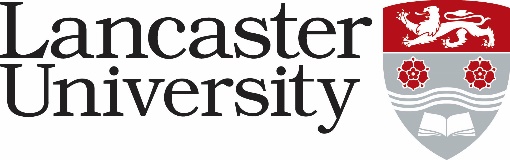 PERSON SPECIFICATIONMarketing Co-ordinator – Marketing, External RelationsVacancy Ref: Application Form – assessed against the application form, curriculum vitae and letter of support. Applicants will not be asked to answer a specific supporting statement. Normally used to evaluate factual evidence eg award of a qualification. Will be “scored” as part of the shortlisting process.  Supporting Statements - applicants are asked to provide a statement to demonstrate how they meet the criteria. The response will be “scored” as part of the shortlisting process. Interview – assessed during the interview process by either competency based interview questions, tests, presentation etc.CriteriaEssential/ Desirable* Application Form/ Supporting Statements/ Interview Relevant qualification or experience of writing and developing marketing content for multiple audiences using a wide range of printed and digital channelsEssentialApplication Form/Supporting Statements/InterviewClose attention to detail and a high level of accuracy in all areas of workEssentialApplication Form/InterviewGood communication skills, including the ability to present information in an appropriate format to internal and external stakeholdersEssentialSupporting Statements/InterviewExcellent organisational skills and experience of effectively prioritising workloads to meet competing deadlinesEssentialSupporting Statements/InterviewUnderstanding of digital marketing and campaignsEssentialSupporting Statements/InterviewAbility to work independently and in a team and have a flexible approach to workEssentialInterviewFlexible approach to work patterns including the ability to work occasional evening or weekends where requiredEssentialInterviewExcellent knowledge of relevant IT packages including Microsoft Word, Excel and Outlook. EssentialApplication form/InterviewExperience of monitoring and analysing data, statistics and performance measurements related to marketing activitiesDesirableSupporting Statements/InterviewExperience of design packages and html experienceDesirableApplication Form/Supporting StatementsCommitment to ongoing personal development and trainingEssentialApplication Form/InterviewExperience of working in higher education with an awareness of wider University/HE issues affecting student recruitmentDesirableSupporting Statements/Interview